10. Construct the 95% confidence interval for B and M, of the regression line y = Mx + B, for the population using the following inequalities and data.  Use the below data, and complete parts a and b.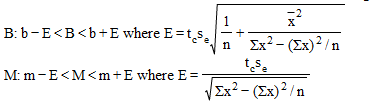 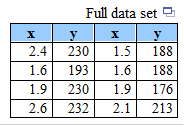 Construct the 95% confidence interval for the population y-intercept, B.___ < B < ___(round to three decimal places as needed, round all intermediate values to three decimal places as needed)Construct the 95% confidence interval for the population slope, M.___ < M < ___(round to three decimal places as needed, round all intermediate values to three decimal places as needed)